Student TravelStudent travel to social work conferences will be supported pending availability of funds. Priority will be given to student presenting research, receiving awards or honors, and those who have not used travel funding in the past. The departmental office associate will track student travel requests and grants.Faculty mentors are responsible to assist students with locating and completing funding applications for conference and event attendance. Faculty are also encouraged to ask for student travel funding when completing internal and external grant applications where student research assistance is utilized. All students are required to complete and submit to their faculty mentor a Release of Waiver and Liability Form prior to travel.Students are expected to share rooms with other students (4 to a room with 2 queen beds, 2 to a room with 2 full beds) unless there are extenuating circumstances. All rooms must be paid for using the Procard. Students are responsible for returning lodging receipts to the office coordinator within 14 days of return. Registration will be paid at the student volunteer rate or regular student rate, if available. No food or incidental costs will be reimbursed. Transportation expenses will be covered on a case-by-case basis. Students receiving transportation funds must travel by the most economical means necessary. Potential Student Travel GrantsIt is expected that students will apply for all available WKU financial assistance resources prior to asking the department for support. Deadlines for these funding applications should be taken into consideration when considering conference attendance. Professional Development ExpectationsBefore and upon return:Students will meet with faculty mentor prior to travel to plan conference sessions to attend. Upon return, student will provide written summary of sessions attended and student learning outcomesDevelop a plan to disseminate information. Examples includeClassroom presentationVideo presentationPublicationPoster presentationIf you have any questions at any point during this process, please contact Tomitha Blair at rebekah.daday@wku.edu or 270-745-3512You will receive an email from the department once your funding has been approved______________________________________________________________________Graduate School (Graduate Students Only)Conference Presentation Grant (Applications due Sept. 1 & Nov. 1 for fall; Feb. 1 and April 5 for Spring)Research Grant (Applications due Aug. 31 and Nov. 1 for Fall; Jan. 31 and March 28 for Spring)WKU (Undergraduate Only)FUSE (Faculty-Undergraduate Student Engagement) - Applications are accepted twice a year at the beginning of the Fall and Spring semestersLifetime Experience Grants (Applications accepted three times a year- check website)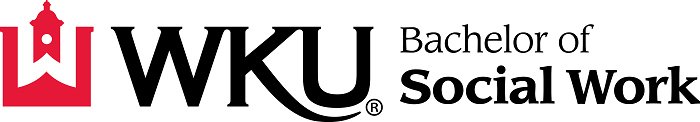 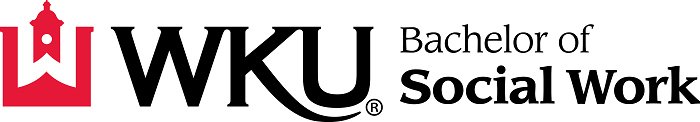 Student Travel Authorization FormDate: ___________________________ (mm/dd/yyyy)Requestor’s WKU ID: ______________________________________Full Name: ________________________________________________Major/Concentration: __________________________________________________________Name of Conference: ___________________________________________________________Departure Date: ________________________________ (mm/dd/yyyy)Return Date: ___________________________________ (mm/dd/yyyy)City: _____________________________	State: _____________________________Course in which paper was developed: _____________________________________Please email completed form to emily.gouvas@wku.eduSTUDENT TRAVEL FUNDING APPLICATION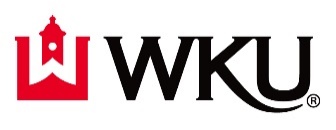 Helpful Links for Additional Funding:Scholars in ServiceThe Scholars in Service (SIS) program awards scholarships to WKU students who have a desire to impact communities. SIS recipients can complete social justice or service activities locally, domestically, or abroad. Projects that promote volunteerism, service-learning, or social activism will be considered for funding.See Office Associate for Mileage RatesRateNumber of DaysSUBTOTALAirfareCar RentalLodging (insert rate and number of days)MileageStudent Registration FeeMiscellaneousTotal Travel GrantsTOTAL